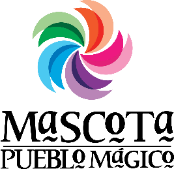 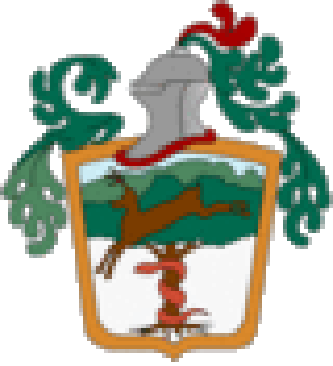 Abril 2018ATENTAMENTE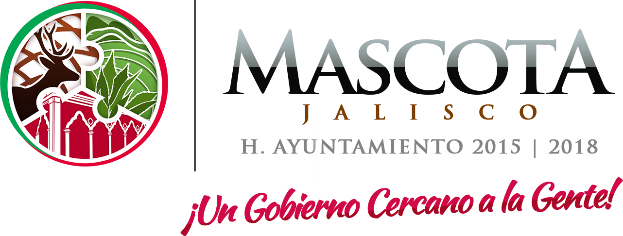 TEC. CECILIA AIDE AGUILAR GALVAN.ENCARGADA DE LA UNIDAD DE TRANSPARENCIA DEL AYUNTAMIENTO DE MASCOTA, JALISCO.LMMJVSD12VACACIONES3 VACACIONES4VACACIONES5* RECEPCIÓN DE SOLICITUD 058/2018.VACACIONES6* RECEPCIÓN DE SOLICITUD 059/2018.VACACIONES789* REVISIÓN DEL SISTEMA INFOMEX. * RECEPCIÓN DE OFICIOS.* RECEPCIÓN DE INFORMACIÓN PARA PUBLICACIÓN EN PÁGINA WEB. 10* REVISIÓN DEL SISTEMA INFOMEX. * RECEPCIÓN DE OFICIOS.* RECEPCIÓN DE INFORMACIÓN PARA PUBLICACIÓN EN PÁGINA WEB. 11* REVISIÓN DEL SISTEMA INFOMEX. * RECEPCIÓN DE OFICIOS.* CONCLUSIÓN A SOLICITUDES 051 Y 052/2018.* RECEPCIÓN DE INFORMACIÓN PARA PUBLICACIÓN EN PÁGINA WEB. 12* REVISIÓN DEL SISTEMA INFOMEX.  * RECEPCIÓN DE OFICIOS.* RECEPCIÓN DE SOLICITUD 060/2018.* TRÁMITE A SOLICITUD 056/2018.* CONCLUSIÓN A SOLICITUDES 053 Y 055/2018.13* REVISIÓN DEL SISTEMA INFOMEX. * RECEPCIÓN DE OFICIOS.* RECEPCIÓN A SOLICITUDES 061, 062 Y 063/2018.* TRÁMITE A SOLICITUDES 057, 058 Y 059/2018.* CONCLUSIÓN A SOLICITUD 054/2018.141516* REVISIÓN DEL SISTEMA INFOMEX.* RECEPCIÓN DE OFICIOS.* RECEPCIÓN DE SOLICITUD 064/2018.* TRÁMITE A SOLICITUDES 060, 061 Y 062/2018.17* REVISIÓN DEL SISTEMA INFOMEX. * RECEPCIÓN DE OFICIOS.* CARGA DE INFORMACIÓN EN PÁGINA WEB. 18* REVISIÓN DEL SISTEMA INFOMEX. * RECEPCIÓN DE OFICIOS.* RECEPCIÓN DE SOLICITUD 065/2018.* TRÁMITE A SOLICITUD 056/2018.19* REVISIÓN DEL SISTEMA INFOMEX. *ELABORACIÓN DE OFICIOS.* RECEPCIÓN DE SOLICITUD 066/2018.* TRÁMITE A SOLICITUD 057/2018.* CONCLUSIÓN A SOLICITUDES 058 Y 059/2018.20* REVISIÓN DEL SISTEMA INFOMEX. * RECEPCIÓN DE OFICIOS.* RECEPCIÓN DE SOLICITUDES 067 Y 068/2018.* TRÁMITE A SOLICITUD 066/2018.212223* REVISIÓN DEL SISTEMA INFOMEX.* RECEPCIÓN DE OFICIOS. *ELABORACIÓN DE OFICIOS.* RECEPCIÓN DE SOLICITUD 069/2018.* TRÁMITE A SOLICITUDES 063, 064, 065 Y 067/2018.24* REVISIÓN DEL SISTEMA INFOMEX.* RECEPCIÓN DE OFICIOS.* TRÁMITE A SOLICITUDES 068 y 069/2018.* CONCLUSIÓN A SOLICITUDES 060, 061/2018.25* REVISIÓN DEL SISTEMA INFOMEX.* RECEPCIÓN DE OFICIOS.* CONCLUSIÓN A SOLICITUDES 062, 063 Y 066/2018.* CARGA DE INFORMACIÓN EN PÁGINA WEB. 26* REVISIÓN DEL SISTEMA INFOMEX. *ELABORACIÓN DE OFICIOS.* CONCLUSIÓN A SOLICITUD 064/2018.* CARGA DE INFORMACIÓN EN PÁGINA WEB. 27* REVISIÓN DEL SISTEMA INFOMEX.* RECEPCIÓN DE OFICIOS.* RECEPCIÓN DE SOLICITUDES 070, 071, 072, 073, 074 Y 075/2018.* CONCLUSIÓN A SOLICITUD 065/2018.282829* REVISIÓN DEL SISTEMA INFOMEX.* CARGA DE INFORMACIÓN EN PÁGINA WEB. * APOYO A DIVERSAS ÁREAS PARA CARGA DE INFORMACIÓN EN PLATAFORMA NACIONAL DE TRANSPARENCIA. 30* REVISIÓN DEL SISTEMA INFOMEX. *ELABORACIÓN DE OFICIOS.* RECEPCIÓN DE SOLICITUD 076/2018.* TRÁMITE A SOLICITUDES 070, 071, 072, 073 074 Y 076/2018.